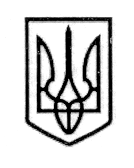 У К Р А Ї Н А СТОРОЖИНЕЦЬКА МІСЬКА РАДА ЧЕРНІВЕЦЬКОГО РАЙОНУ ЧЕРНІВЕЦЬКОЇ ОБЛАСТІВИКОНАВЧИЙ КОМІТЕТР І Ш Е Н Н Я 21 листопада  2023 року                                                                          №  278                                                                                                         Про надання статусу дитини, яка постраждала внаслідок воєннихдій та збройних конфліктів, МОТУЗУ А.Д.Розглянувши заяву гр. МОТУЗ І.В., жительки м. Сторожинець, вул. Соборна, буд. 7а кв. 44 Чернівецького району Чернівецької області про надання статусу дитини, яка постраждала внаслідок воєнних дій та збройних конфліктів, та додані до неї документи, керуючись Законом України «Про місцеве самоврядування в Україні», Порядком надання статусу дитини, яка постраждала внаслідок воєнних дій та збройних конфліктів», затвердженим постановою Кабінету Міністрів України від 05 квітня 2017 року № 268 (зі змінами), Переліком територій, на яких ведуться (велися) бойові дії, або тимчасово окупованих Російською Федерацією, затвердженим наказом Міністерства з питань реінтеграції  тимчасово окупованих територій  України від 22.12.22 р.            № 309 (зі змінами від 22.09.2023 р.), враховуючи рекомендації комісії з питань захисту прав дитини Сторожинецької міської ради від 09.11.2023 року № 22-59/2023 «Про доцільність надання статусу дитини, яка постраждала внаслідок воєнних дій, збройних конфліктів малолітньому Мотузу А.Д., 07.07.2014 р.н., жителю м. Сторожинець, вул. Соборна, 7 а кв. 44», діючи виключно в інтересах дитини,виконавчий комітет міської ради вирішив:Надати малолітньому МОТУЗУ Андрію Дмитровичу, 07.07.2014 р.н., (свідоцтво про народження серії І-КГ № 185132 від 25.07.2014 р.), жителю м. Сторожинець, вул. Соборна, буд. 7а кв. 44 статус дитини, яка постраждала внаслідок воєнних дій та збройних конфліктів та зазнала психологічного насильства, на підставі довідки про взяття на облік внутрішньо-переміщеної особи № 7716-7001801081, виданої центром надання адміністративних послуг Продовження рішення виконавчого комітету  від  21 листопада 2023 року № 278Сторожинецької міської ради Чернівецького району Чернівецької області від 05.06.23 р., а також акта оцінки потреб сімʼї від 03.11.2023 р. № 70 (протокол засідання комісії з питань захисту прав дитини від 09.11.2023 р. № 22).Контроль за виконанням даного рішення покласти на першого заступника міського голови Ігоря БЕЛЕНЧУКА.Секретар Сторожинецької       міської ради                                                               Дмитро БОЙЧУКВиконавець:НачальникСлужби у справах дітей				    	    Маріян НИКИФОРЮК              Погоджено:	Перший заступник міського голови                                    Ігор БЕЛЕНЧУКНачальник відділу організаційної та кадрової роботи                                       Ольга ПАЛАДІЙНачальник юридичного відділу	                                    Олексій КОЗЛОВНачальник відділу документообігу        та контролю	                                                                  		       Микола БАЛАНЮК